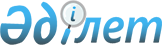 О переименовании некоторых улиц села Жымпиты Жымпитинского сельского округа Сырымского районаРешение акима Жымпитинского сельского округа Сырымского района Западно-Казахстанской области от 23 июня 2015 года № 65. Зарегистрировано Департаментом юстиции Западно-Казахстанской области 14 июля 2015 года № 3950      В соответствии с Законами Республики Казахстан от 23 января 2001 года "О местном государственном управлении и самоуправлении в Республике Казахстан", от 8 декабря 1993 года "Об административно-территориальном устройстве Республики Казахстан", с учетом мнения населения села Жымпиты и на основании заключения Западно-Казахстанской областной ономастической комиссии аким Жымпитинского сельского округа РЕШИЛ:

      1. Переименовать некоторые улицы села Жымпиты Жымпитинского сельского округа Сырымского района:

      вторую часть улицы "Әбілхайырхан" – на улицу "Әйтеке би";

      вторую часть улицы "Исаев" – на улицу "Құрбанғали Сүйірбаев";

      улицу "Әйтеке би" – на улицу "Алаш орда".

      2. Главному специалисту аппарата акима Жымпитинского сельского округа (Куспанов Е.) обеспечить государственную регистрацию настоящего решения в органах юстиции, его официальное опубликование в информационно-правовой системе "Әділет" и в средствах массовой информации.

      3. Контроль за исполнением настоящего решения оставляю за собой.

      4. Настоящее решение вводится в действие по истечении десяти календарных дней после дня первого официального опубликования.


					© 2012. РГП на ПХВ «Институт законодательства и правовой информации Республики Казахстан» Министерства юстиции Республики Казахстан
				
      Аким сельского округа

К. Тулепов
